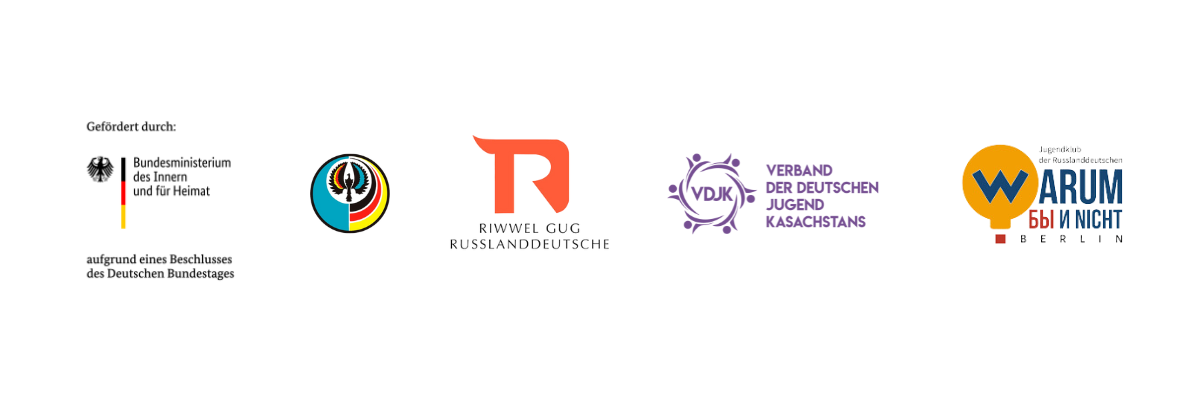 Анкета-заявка на участие в проекте «Gemeinsam Entdecken» Durchführungsdatum/Даты проведения: 6–11 декабря 2023 г.Durchführungsort/Место проведения: г. Берлин, ФРГ.Мне известно, что после завершения проекта, я должен/должна мультиплицировать полученные знания/работать в РО в согласованном формате с организаторами проекта.Подписав данную анкету, я подтверждаю, что вся указанная информация в данной анкете является достоверной.Дата заполнения анкеты:	__________________Подпись участника:		/__________________/Подпись руководителя:		/__________________/					МПРегион / область / городОрганизация этнических немцевФ.И.О. участникаДата рождения участникаНациональность / принадлежность к немецкой этнической группеЕсть ли документы, подтверждающие этническую принадлежностьОбразование (название учебного заведения, специальность)Место работы, должностьКонтактные данные участника:Полный актуальный адрес проживания:Контактные данные участника:Мобильный телефон:  Контактные данные участника:E-Mail: ИИН участникаПаспортные данные (серия, номер, кем и когда выдан) участникаНаличие паспорта на момент подачи заявкиНаличие действующей шенгенской визы у участникаУровень владения немецким языком □ А2□ B1□ B2Пожалуйста, укажите, какие проекты или мероприятия вы ранее посещали или в которых принимали участие в РО/РП, КНМ и СНМК?Укажите ваш опыт работы с медиа-продакшеном, исследованиями или архивной деятельностью, если таковой имеется.Участвовали ли Вы в международных проектах? Если да, то в каких?Почему именно Вы должны принять участие в этом проекте? Почему именно Вы хотели бы участвовать в проекте "Gemeinsam Entdecken" и какие цели и ожидания у вас от него? Не менее 100 слов.Какие навыки или знания вы считаете, что можете принести в этот проект?Готовы ли вы создать подробный фото/видеоотчет или видео-подкаст о вашем участии в проекте?Готовы ли вы в дальнейшем поделиться полученными знаниями и опытом в рамках КНМ/СНМК и как именно Вы собираетесь применять полученные знания и умения?